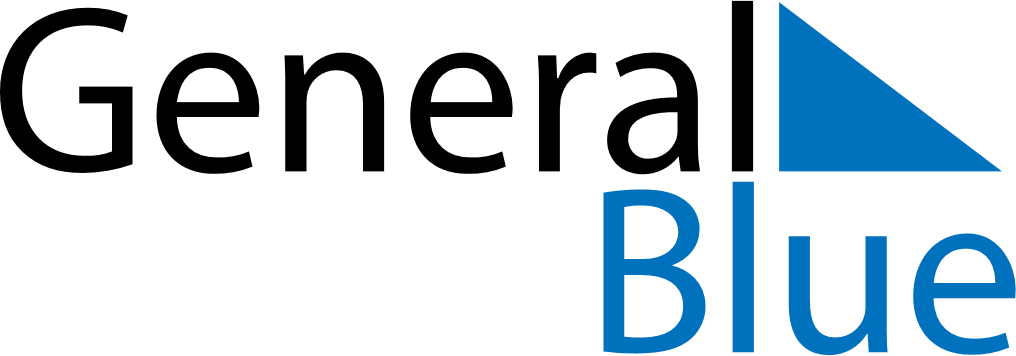 May 2024May 2024May 2024May 2024FinlandFinlandFinlandMondayTuesdayWednesdayThursdayFridaySaturdaySaturdaySunday123445Labour Day678910111112Ascension DayMother’s Day1314151617181819Pentecost20212223242525262728293031